Galveston Bay Orchid Society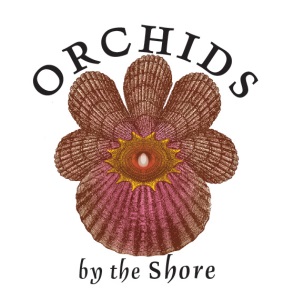 “Orchids by the Shore” Show & SaleAlso SWROGA 2014 Fall MeetingsSeptember 5-7, 2014South Shore Harbour Resort & Conference Center2500 South Shore Blvd, League City, TX 77573Calendar of EventsFriday, September 5, 20148:00 A.M. – 5:00 P.M.              Exhibit Setup8:00 A.M. – 5:00 P.M.  	Registration & Welcome Desk Open10:00 A.M. – 5:00 P.M.	Plant  & Display Registration11:00 A.M. – 5:00 P.M.	Hospitality Room Open6:00 P.M.			SWROGA Committee Meetings7:00 P.M.			Members’ Directors’ MeetingSaturday, September 6, 20147:00 A.M. - 8:00 A.M.		SWROGA Light Breakfast Hospitality Room8:00 A.M. – 5:00 P.M.		Registration & Welcome Desk Open8:00 A.M. – 5:00 P.M.	Silent Auction- Need NOT be Present to Win 
Winners announced 5pm8:00 A.M. – 11:00 A.M.	Ribbon Judging9:00 A.M. – 4:00 P.M.		Hospitality Room Open8:00 A.M. – 5:00 P.M.	             Sales Open to Public11:00 A.M. – 5:00 P.M.	Show & Sales Open to Public11:30 A.M.			Judges Luncheon 1:00 P.M.			AOS Judging3:00 P.M.			Lecture: Meir Moses- Species Phalaenopsis
6:00 P.M. – 8:00 P.M.		Banquet & Live AuctionSunday, September 7, 2014 9:00 A.M. – 2:00 P.M.		Welcome Desk Open9:00 A.M. – 4:00 P.M.		Show & Sales Open to Public9:00 A.M. – 2:00 P.M.		Hospitality Room Open11:00 A.M.			Lecture: Stephen Moffitt- Catasetums
4:00 P.M.			Show Teardown